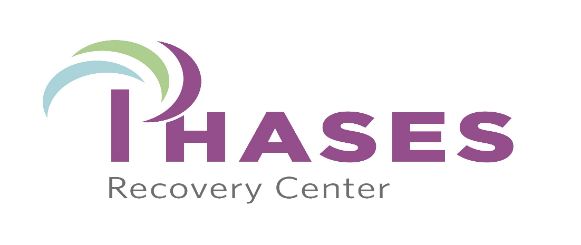 PO BOX 893 North Wilkesboro, NC 28659336-818-1909 Office336-217-8897 Fax info@wilkesrecoveryrevolution.comPhases Transitional Housing Program ApplicationOffered through Wilkes Recovery Revolution, Inc. Name:  Date: Address:  City: State Zip codeBirth place  county  Do you maintain a primary residence?   Yes  NoAre you homeless?  Yes  No        if yes, for how long?  Telephone:  Home Mobile  Age:    Birthdate:    Sex:    RaceMarital status:    Maiden name: (if married give spouse name) spouse:  highest level of education completed:  SSN:  REFERRAL INFORMATIONReferring agency Address: City:  State:  Zip code: Phone:  Email:  FAX: EMPLOYMENT INFORMATIONAre you currently employed?  Yes  NoEmployer’s name Previous employer’s name/ dates employed Reason no longer there Are you a U.S. veteran?    Yes    No If yes, what branchHonorable discharge:  dishonorable discharge:  Do you have any work restrictions? Describe prior work experience or assets: _____________________________________________________________________________________FINANCIAL INFORMATIONDo you own property?   Yes  No  if yes describe:  ____________________________________________________________________________________Do you own an automobile?  Yes  No   If yes describe: _____________________________________________________________________________________Are you ordered to pay child support?   Yes  NoAre you behind?  Yes  No    If so, how much? Do you receive any ongoing financial reimbursement for any reason? (disability, trust funds, etc.)  Yes  No   if yes explain: _____________________________________________________________________________________Are you currently applying for disability (ssi, ssdi)?   Yes  No If yes for what reason? FAMILY HISTORYDoes anyone in your family have a history of alcohol and/or drug abuse?  Yes NoIf yes, please check all that applies.       father  mother  grandparent(s)  siblings  stepparent (live in)  uncles/aunts  spouse or significant other  children  caretakerPlease describe your current circumstances with your immediate family:  __________________________________________________________________________________________________________________________________________________________________________What is your parent’s current marital status?  married to each other separated for  years  divorced for  years mother remarried  times father remarried  times  mother involved with someone  father involved with someone  mother deceased for  years, your age at mother’s death  father deceased for  years, your age at father’s death Describe your childhood family experience: outstanding home environment          normal home environment chaotic home environment                    witnessed physical/verbal/sexual abuse toward others experienced physical/verbal/sexual abuse from othersCHILDREN INFORMATION: NAME OF CHILDREN                                                                AGE OF CHILDWho currently has custody of children:  is child currently enrolled in school?   Yes  No other agencies involved:  □ dss    □ juvenile court   □ gal □ other If dss is involved, what is your social worker’s name:     Address:                    phone:   fax:  SUBSTANCE ABUSE HISTORY Please list in order of preference all drugs used past to present. This must be completed.       Drug                           Amount used at peak                  Age at ﬁrst use             Method of use   Date of last use  Consequences of substance abuse (check all that apply): Hangover   Withdrawal symptoms  Sleep Disturbance  Binges   Suicidal Impulse Seizures     Medical Conditions   Assaults   Job Loss   Blackouts    Tolerance Change Arrests   Overdose   Loss of control amount used   Relationship Conflicts Other  On a scale of 1 to 10:(no problem) 1 2  3  4  5  6  7  8  9  10  (very serious problem) How serious of a problem do you think you have with drugs/alcohol? How motivated are you to make changes in your life currently? Have you ever been in a recovery house?  Yes  NoIf yes...... Name: 
                 Where?                  When?                  How long?                                 Why did you leave? Have you ever been in an outpatient treatment program?  Yes  No If yes....   Name:                Where?  
               When? 
               How long?                   Did you complete?  Yes  No If no, why did you leave?Have you ever been in an inpatient treatment program?  Yes  NoIf yes… Name:              Where?              When?               How Long? Did you complete it?   Yes  No If no, why did you leave? ____________________________________________________________________________________How many times have you completed detox? 
Do you consider yourself an alcoholic / addict?   Yes  No Do you currently have a sponsor?  Yes  NoAre you working or willing to work the 12 steps?  Yes  NoAre you currently attending AA/NA meetings?  Yes  No If yes, how many per week?   Have you ever overdosed?  Yes  No If yes answer the following questions.                                How many times?                                 What were the circumstances surrounding the overdose? (when, where,                                                                                    why, etc.)                                                         _________________________________________________________                                  Where you revived by naloxone?  Yes  NoMEDICAL HISTORY:Are you currently under the care of a physician?  Yes  NoIf yes, Name:  Address: City:  State:    Phone: Reason: Do you suffer from or have experienced any of the following? Diabetes: Yes No:   (if yes, please explain)high blood pressure: Yes No :   (if yes, please explain) _____________________________________________________________________________________Heart disease: Yes No :   (if yes, please explain) stroke: Yes No :   (if yes, please explain) Seizures: Yes No :   (if yes, please explain)  liver or kidney disease: Yes No :   (if yes, please explain) Thyroid or hormonal: Yes No :   (if yes, please explain) Cancer: Yes No :   (if yes, please explain) have you ever been tested for aids/ hiv, stds, hep a b c d?  Yes  No If yes test date and result:  _____________________________________________________________________________________Are you pregnant?  Yes No:   (if yes, due date.) list prescribed and over-the-counter medications not list above: Do you have any allergies to environment, food, or medication?  Yes  NoIf yes, please explain: MENTAL HEALTH HISTORY: Have you ever been hospitalized and/or treated for any mental health issues?   Yes     No  if yes please answer the following questions:  was it voluntary or involuntary?      Are you currently taking any mental health medications:   Yes     No if so, name and dosage: __________________________________________________________________________________________________________________________________________________________________________Do you have a family history of mental health problems?  Yes  NoIf yes, in what way? ____________________________________________________________________________________Have you ever been sexually assaulted?  Yes  No If so, have you received counseling for this?  Yes  NoAre you currently suicidal?  Yes  NoHave you ever tried to commit suicide?  Yes  No If yes, date Have you ever had cutting or bulimic behaviors?  Yes  No Have you ever been the victim of a violent crime?  Yes  NoDo you currently have a health care provider?   Yes  No if yes please list your current provider. How did substance use affect your mental health? __________________________________________________________________________________________________________________________________________________________________________CRIMINAL JUSTICE INFORMATIONHave you ever been convicted of a crime?    Yes     No  If so, please give nature of charge and date of convictions  Did any of these convictions lead to incarceration?   Yes     No   If so, please list institution and year of confinement  Are you currently incarcerated?  Yes  No if yes which facility? __________________________________________________________________________________Expected release date? Have you ever been convicted of a sexual offense?   Yes   No  If so, please list where                                opus number: PAROLE OR PROBATION OFFICER Officer’s name:   addressTelephone:  Fax: Do you have any pending legal actions or outstanding warrants?  Yes  NoIf yes list them by name and date: when is your next court date? ___________________________________________________________Where is your court date? (city, state, county) What is your attorney’s name?                                                    Address                                                    Phone                                                    Fax MISCELLANEOUS:Will you have your admissions fee?      Yes No How much will you bring with you?  Do you have a valid NC driver's license that you will bring with you?  Yes No If yes, what is your license number?  Do you have a vehicle?    Yes  No Do you have a photo ID that you will bring with you?     Yes NoIf yes, what is your ID number?  Do you have any future appointments (i.e. DOCTOR’S, DENTIST, SOCIAL SERVICES)? If yes, please explain. NOTIFY IN CASE OF EMERGENCY:Name:  Address: City:   State:      Zip code:                           Telephone number:  Mobile number: Work number:  Relationship: AFFIRMATION I affirm that my answers and information provided by me in this application are true and accurate. I understand that if I am accepted in the program, any misinformation and/or dishonest answer may be grounds for my dismissal from the Phases Program. I also understand that should any other information concerning me arise while I am in Phases that renders me ineligible to continue, I will be discharged. Signature  Date MENTAL STATUS: (To be filled out by counselor or caregiver) (CHECK AND DESCRIBE)  DANGER TO SELF:                                                    DANGER TO OTHERS:  NONE                                                                      NONE THREATS OF SUICIDE                                           THREATS TO HARM OTHERS  PLAN FOR SUICIDE                                                PLAN TO HARM OTHERS  PREOCCUPATION WITH DEATH                          ATTEMPTS TO HARM OTHERS  SUICIDE ATTEMPTS  INABILITY TO CARE FOR SELF ATTITUDE:                                    EMOTIONAL STATE:                            THOUGHT FORM:  COOPERATIVE                            GOOD                                                  NORMAL         UNCOOPERATIVE                      SAD/DEPRESSED                                TANGENTIAL THINKING  RESERVED                                   EUPHORIC                                          LOOSE ASSOCIATIONS  SARCASTIC                                  HOSTILE                                              SLOWNESS IN THOUGHT  SUSPICIOUS                                                                                                 INCOHERENT  GUARDED                                                                                                    CONFUSED                         HOSTILE                                                                                                       FLIGHT OF IDEAS            PRESERVATION                                                                                         OTHER INSIGHT:                                       THOUGHT CONTENT:  GOOD                                          NORMAL FAIR                                             UNABLE TO ACCESS POOR                                           IDEAS OF REFERENCE                                                              SUSPICIOUS                                                                                         DELUSION                                                              HALLUCINATIONS                                                              FEELING HOPELESS/HELPLESS  DESCRIPTIONS:  (To be filled out by counselor or caregiver) 